　　　湘北短期大学リベラルアーツセンター行 （ＦＡＸ ０４６-２４７-３６６７）　　　2019年9月3日（火）14:30～16:30第13回高大連携教育研究会出欠席確認表　　　　　　　　　 ご出席　　 ご欠席【バス】14:00発のスクールバスがございます。【お車】お車で来学の際は、正門手前右の駐車場をご利用ください。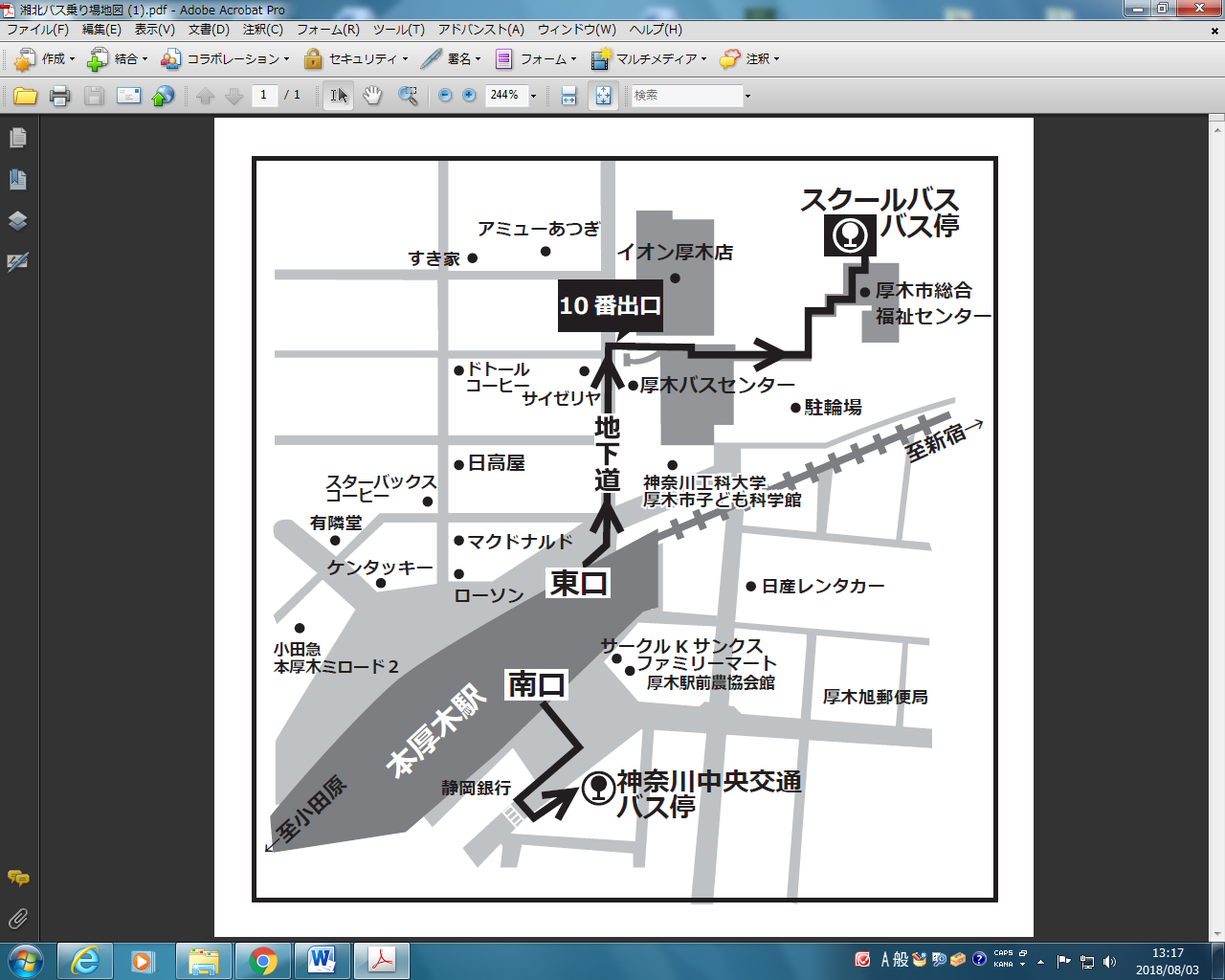 【問い合わせ先】　湘北短期大学リベラルアーツセンター（担当：北野・谷口・熊谷）TEL 046-247-3131 / FAX 046-247-3667 / E-mail　LAC@shohoku.ac.jp　　　　　　　高校名　　　　　　　　　ご出席者名役職・ご担当先生先生